温馨提示 参会代表：您好！论坛期间，请您注意下列事项：一、请您认真阅读《会务手册》，自觉遵守大会作息时间，按时参加各项会议和活动；二、参加各项活动期间，请佩带参会“代表证”；三、会议及考察期间注意人身及财务安全，如遇困难请及时与大会会务组联系；四、请遵守疫情防控的相关规定和要求，配合测量体温，佩戴口罩，出示健康码。会议期间秦皇岛天气情况：10月23日 晴16～2℃10月24日 晴17～6℃10月25日 晴19～6℃10月26日 晴20～4℃会务组地点：    燕山大学文化空间生活馆-闲庭四艺酒店  8101房间、8102房间会务组联系人：燕山大学东北亚古丝路文明研究中心：邓树平18533555313  王静15930032611  宋梦潇18833532156燕山大学东北亚古丝路文明博物馆：东子瑶13133523561宾馆前台电话：0335-7090000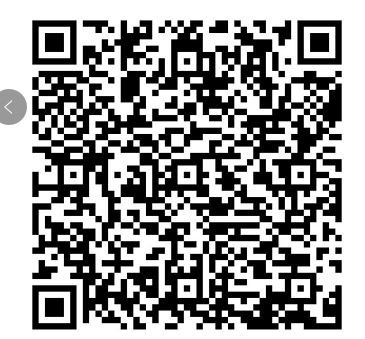 燕山大学首届东北亚古丝路文明论坛微信群会议信息一、论坛主（承）办单位主办单位：燕山大学承办单位：燕山大学东北亚古丝路文明研究中心二、论坛时间10月23日：报到、参观燕山大学东北亚古丝路文明博物馆；10月24日：开幕式、学术研讨、闭幕式；10月25日：考察与东北亚古丝路相关的古城、古村；10月26日：离会。三、论坛举办地点报到住宿：燕山大学文化空间生活馆-闲庭四艺酒店主会场：闲庭四艺酒店 日新楼会议室第一分会场：闲庭四艺酒店 日新楼会议室第二分会场：闲庭四艺酒店 雅季楼四楼会议室四、用餐安排时间：早餐7:00-8:00   午餐12:00-13:00   晚餐18:30-19:30地点：闲庭四艺酒店二楼百人百姓餐厅会议日程分会场学术报告人员名单燕山大学概况燕山大学是河北省人民政府、教育部、工业和信息化部、国家国防科技工业局四方共建的全国重点大学，河北省重点支持的国家一流大学和世界一流学科建设高校，北京高科大学联盟成员。学校源于哈尔滨工业大学，始建于1920年。1958年，哈尔滨工业大学响应国家号召，将重型机械相关专业迁至工业重镇齐齐哈尔市富拉尔基区，组建了哈尔滨工业大学富拉尔基分校，分校先是定名为哈尔滨工业大学富拉尔基重型机械学院、后改名为哈尔滨工业大学重型机械学院。1960年独立办学，定名为东北重型机械学院，成为原机械工业部直属高校。1978年被确定为全国重点高等院校。1985年至1997年学校整体南迁秦皇岛市。1997年经原国家教委批准，更名为燕山大学。1998年，由原机械工业部划转到河北省，实行中央与地方共建，以河北省管理为主。2000年，河北轻工业管理学校并入燕山大学。学校有13个专业入选国家级一流本科专业建设点。2016年，作为教育部选定的两所高校之一，学校的工程专业国家认证接受了《华盛顿协议》国际专家的观摩考察，支撑我国正式加入《华盛顿协议》国际工程教育组织。学校现有13个工科专业通过工程教育专业认证，标志着这些专业的人才培养质量得到国际认同，进入全球工程教育的“第一方阵”。学校占地面积4000亩，建筑面积106万平方米。现有普通高等教育在校生38000人。现有教职工3200人，包含专职教师2200人，其中，教授489人，副教授667人。教师中含博士生导师331人。有中国科学院院士2人，国家“万人计划”入选者5人，长江学者奖励计划特聘教授10人，国家杰出青年科学基金获得者11人。学校设有11个博士后流动站，14个博士学位一级学科，1个专业博士学位类别，30个硕士学位一级学科，17个专业硕士学位类别，64个本科专业，已形成以工学为主，文学、理学、经济学、管理学、法学、艺术学、教育学等8个学科门类共同发展的学科格局；拥有5个国家重点学科、5个国防特色学科和16个省级重点学科，工程学、材料科学、化学、计算机科学4个学科进入ESI排名全球前1%。在全国第四轮学科评估中，8个学科获得B类以上评估结果，其中机械工程为A类，全国排名前10%，材料科学与工程为B+，全国排名前20%。学校设有研究生院和17个直属学院，即机械工程学院、材料科学与工程学院、电气工程学院、信息科学与工程学院（软件学院）、经济管理学院、外国语学院、建筑工程与力学学院、文法学院（公共管理学院）、马克思主义学院、理学院、环境与化学工程学院、艺术与设计学院、车辆与能源学院、体育学院、里仁学院、国际教育学院和继续教育学院。学校建有亚稳材料制备技术与科学国家重点实验室、冷轧板带装备及工艺国家工程技术研究中心、先进制造成形技术及装备国家地方联合工程研究中心、极端条件下机械结构和材料科学国防重点学科实验室、国家创新人才培养示范基地、国际科技合作基地、智能控制系统与智能装备教育部工程研究中心、省部共建协同创新中心、国家技术转移示范机构、3个河北省协同创新中心以及43个省部级重点实验室、工程技术研究中心和社会科学研究基地；设有国家大学科技园和燕山大学出版社。学校在重型机械成套设备、亚稳材料科学与技术、并联机器人理论与技术、流体传动与电液伺服控制技术、工业自动化控制理论与技术、精密塑性成型技术、大型锻件锻造工艺与热处理技术、极端条件下机械结构与材料科学等研究领域具有国际先进水平。2000年以来，学校连续获得国家科技奖励19项，其中国家科技进步一等奖2项、二等奖9项、国家技术发明二等奖4项、国家自然科学二等奖4项，承担“973”、“863”、国家重点研发计划、国家自然科学基金和国家社会科学基金项目970项。2013年和2014年，学校连续有2项科研成果入选“中国科学十大进展”和“中国高校十大科技进展”。学校主动顺应新时代、新科技、新经济发展的需要，积极促进科学研究的交叉融合和协调发展，布局新兴研究领域和研究方向，以全面提高科技创新能力，产出一流科研成果为目标，重点布局建设“三个研究院、三个中心”，即人工智能与机器人研究院、海洋科学与工程研究院、康养产业技术研究院，高压科学研究中心、纳米能源材料研究中心、特种运载装备研究中心。这些新科研机构的建设将对打造学科高峰、培养顶尖人才、引领科技创新、促进产业发展起到重要推动作用。燕山大学积极推进教育对外开放，构建全球国际交流与合作网络，与20多个国家和地区的80余所国（境）外高水平大学和科研机构建立了友好合作关系，在学生联合培养、教师学术交流、科学研究项目等方面开展长期、广泛的合作。学校积极响应国家“一带一路”倡议，全面实施国际化发展战略，致力于培养具有全球竞争力的和全球视野的高素质对外开放人才，不断提升学校的国际影响力和教育对外开放水平。以服务国家装备制造业、战略性新兴产业、国防科技工业和区域经济社会发展为己任，燕山大学4万余名师生员工意气风发，解放思想，锐意进取，科学发展，为把学校建设成为“特色鲜明、国内一流、世界知名的研究型大学”而不懈奋斗。燕山大学东北亚古丝路文明研究中心为加强东北亚古丝路民族文化研究，维护国家边疆文化安全，促进东北亚国际间文化交流，服务国家“一带一路”倡议，2019年12月，燕山大学利用所处东北亚古今咽喉要冲和战略要地秦皇岛的特殊地理位置，成立了国内外首家东北亚古丝路文明研究中心。中心下设东北亚古丝路城站驿路研究所、东北亚古丝路沿线民族民俗研究所、东北亚古丝路沿线民族萨满文化研究所、东北亚古丝路宗教艺术研究所、东北亚古丝路文献编译室、东北亚民族研究所和东北亚海疆研究所。研究中心侧重开展东北亚古丝路文明学术研究，产出重大学术成果和高质量智库成果。燕山大学东北亚古丝路文明博物馆燕山大学东北亚古丝路文明博物馆是目前国内外唯一一座全景展示东北亚古丝路文明、专题陈列东北亚古丝路沿线诸民族文物的博物馆。博物馆位于燕山大学东校区图书馆三楼，计划整体布展面积1500平方米。现已完成的博物馆一区建设，由序厅、古生物化石陈列厅、旧石器时代陈列厅和新石器时代陈列厅组成，布展面积455平方米，全面展示史前时期，即东北亚古丝路文明萌芽阶段的历史进程和文物精品。博物馆侧重发挥收藏、交流、宣传、教育作用，与研究中心相辅相成、密切协同，共同服务国家“一带一路”战略，维护边疆领土安全，促进中华优秀传统文化传承发展，发挥文化育人功能。连续性内部资料《燕山大学东北亚古丝路文明》连续性内部资料《燕山大学东北亚古丝路文明》由燕山大学主办、燕山大学东北亚古丝路文明研究中心承办，准印证号冀L2000034，旨在更好地指导东北亚古丝路文明研究工作的开展，主要栏目包括东北亚文物与考古、东北亚文献与档案、东北亚交通驿站、东北亚城镇史、东北亚海上丝绸之路、新书荐评等，编印周期为一个季度，每年编印4期。第1期已于2020年9月8日编印完成。日程时间内容内容备注10月23日10月23日10月23日10月23日10月23日报到全天燕山大学文化空间生活馆-闲庭四艺酒店燕山大学文化空间生活馆-闲庭四艺酒店燕山大学文化空间生活馆-闲庭四艺酒店参观报到后燕山大学东校区图书馆三楼 东北亚古丝路文明博物馆燕山大学东校区图书馆三楼 东北亚古丝路文明博物馆燕山大学东校区图书馆三楼 东北亚古丝路文明博物馆10月24日10月24日10月24日10月24日10月24日开幕式8:00-8:30大会主持东北亚古丝路文明研究中心主任 邓树平日新楼会议室开幕式8:00-8:30开幕致辞燕山大学党委书记赵险峰日新楼会议室开幕式8:00-8:30专家代表讲话长春师范大学教授付百臣日新楼会议室开幕式8:30-8:40与会代表合影与会代表合影日新楼会议室主会场学术报告8:40-9:10吉林大学文学院中国史系教授 高福顺形而下之道：古代中国边疆研究的方法论刍论学术主持：长春师范大学教授 付百臣评议人：黑龙江大学黑龙江流域文明研究中心教授 周喜峰主会场学术报告9:10-9:40黑龙江大学满族语言文化研究中心主任、教授 赵阿平满语文献抢救开发与相关学科结合研究学术主持：长春师范大学教授 付百臣评议人：黑龙江大学黑龙江流域文明研究中心教授 周喜峰主会场学术报告9:40-10:10敦煌研究院人文研究部部长、研究员 杨富学陕西岐山女真遗民完颜氏世系碑及其相关问题学术主持：长春师范大学教授 付百臣评议人：黑龙江大学黑龙江流域文明研究中心教授 周喜峰茶歇10:10-10:20主会场学术报告10:20-10:50上海海事大学海洋文化研究所所长、教授 时平 陆海一统视角：汉代楼船与山东半岛海上活动学术主持：长春师范大学教授 付百臣评议人：黑龙江大学黑龙江流域文明研究中心教授 周喜峰主会场学术报告10:50-11:20河北省文物局博物馆处处长、研究员 李宝才河北对东北亚古丝路重要国家北魏立国前后汉化过程中的影响 学术主持：长春师范大学教授 付百臣评议人：黑龙江大学黑龙江流域文明研究中心教授 周喜峰主会场学术报告11:20-11:50吉林省社会科学院民族所所长、研究员 朱立春清前后“赏乌绫”制度与东北亚丝绸之路学术主持：长春师范大学教授 付百臣评议人：黑龙江大学黑龙江流域文明研究中心教授 周喜峰午餐12:00-13:00二楼百人百姓餐厅二楼百人百姓餐厅二楼百人百姓餐厅分会场学术报告14:00-15:30第一分会场：日新楼会议室第一分会场：日新楼会议室主持：中国人民大学教授 杨东良评议人：齐齐哈尔大学嫩江流域历史文化研究中心教授 李秀莲分会场学术报告14:00-15:30第二分会场：雅季楼四楼会议室第二分会场：雅季楼四楼会议室主持：黑龙江省社会科学院文学研究所研究员 庄鸿雁评议人：长春师范大学教授 刘海洋茶歇15:30-15:40分会场学术报告15:40-17:00第一分会场：日新楼会议室第一分会场：日新楼会议室主持：中国人民大学教授 杨东良评议人：齐齐哈尔大学嫩江流域历史文化研究中心教授 李秀莲分会场学术报告15:40-17:00第二分会场：雅季楼四楼会议室第二分会场：雅季楼四楼会议室主持：黑龙江省社会科学院文学研究所研究员 庄鸿雁评议人：长春师范大学教授 刘海洋闭幕式17:10-17:50汇报各分会场主题讨论情况分会场召集人日新楼会议室闭幕式17:10-17:50大会总结东北亚古丝路文明研究中心主任 邓树平日新楼会议室闭幕式17:10-17:50闭幕致辞燕山大学副校长 王德松日新楼会议室晚餐18:30二楼百人百姓餐厅二楼百人百姓餐厅二楼百人百姓餐厅10月25日10月25日10月25日10月25日10月25日集合8:30燕山大学文化空间生活馆-闲庭四艺酒店门口燕山大学文化空间生活馆-闲庭四艺酒店门口燕山大学文化空间生活馆-闲庭四艺酒店门口考察8:30-12:00东北亚古丝路沿线古村和古城址东北亚古丝路沿线古村和古城址东北亚古丝路沿线古村和古城址午餐12:00-13:00考察现场附近考察现场附近考察现场附近考察13:00-14:30东北亚古丝路沿线古村和古城址东北亚古丝路沿线古村和古城址东北亚古丝路沿线古村和古城址晚餐17:30二楼百人百姓餐厅二楼百人百姓餐厅二楼百人百姓餐厅10月26日10月26日10月26日10月26日10月26日离会会场人员召集人第一分会场（日新楼会议室 33人）付百臣  王斌贤  杨富学  张福有  高福顺  魏国忠  朱立春  时  平  杨东良  符海朝  李秀莲  綦  岩  姚红云  傅惟光  聂有财  杨亦武  周喜峰  卢  伟  王永年  赵春兰  霍明琨  刘  洋  唐  戈  王  坤  程嘉静  杨年生  李  锋  朱希帆  朱学斌  李锡慧  于  源  唐百成  闫静怡    杨东良  李秀莲第二分会场（雅季楼四楼会议室 26人）齐  心  张忠良  李宝才  李希光  赵阿平  冯永谦  李  磊  李宇峰  姚宏兵  王久宇  刘海洋  宋  抵  秦文鹏  张  国  史浩成  郝  君  孔令海  庄鸿雁  李  博  王小红  邓英杰  王笑晨  李伟强  邓树平  郝建斌  吴  新庄鸿雁  刘海洋